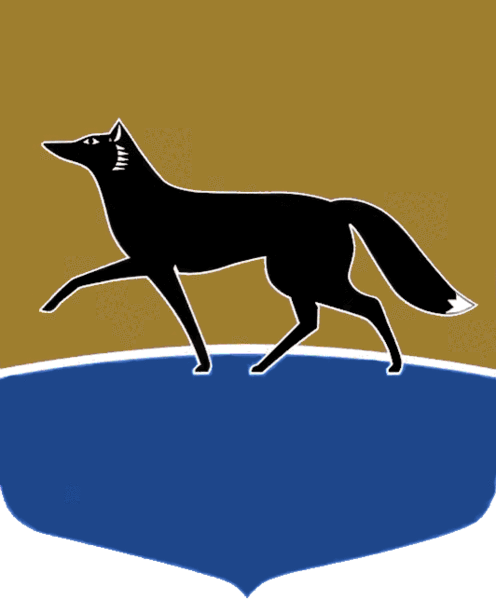 Принято на заседании Думы 29 марта 2023 года№ 305-VII ДГО внесении изменений
в решение Думы города 
от 07.10.2009 № 604-IV ДГ «О Положении о порядке управления и распоряжения имуществом, находящимся в муниципальной собственности»В соответствии со статьёй 35 Федерального закона от 06.10.2003
№ 131-ФЗ «Об общих принципах организации местного самоуправления
в Российской Федерации», статьёй 31 Устава муниципального образования городской округ Сургут Ханты-Мансийского автономного округа – Югры,
в целях совершенствования порядка распоряжения имуществом, находящимся
в муниципальной собственности, Дума города РЕШИЛА: 1. Внести в решение Думы города от 07.10.2009 № 604-IV ДГ 
«О Положении о порядке управления и распоряжения имуществом, находящимся в муниципальной собственности» (в редакции 04.07.2022
№ 176-VII ДГ) следующие изменения: 1) пункт 2 части 1 статьи 16 приложения к решению изложить 
в следующей редакции: «2) содержания и эксплуатации: объектов благоустройства, в том числе газонов, проездов, тротуаров, малых архитектурных форм, расположенных в жилых микрорайонах города, 
в порядке, установленном муниципальным правовым актом Администрации города; парковок (парковочных мест), расположенных на автомобильных дорогах общего пользования местного значения города, в порядке, установленном муниципальным правовым актом Администрации города;»; 2) пункт 4 части 1 статьи 16 приложения к решению изложить 
в следующей редакции:«4) поддержки субъектов малого и среднего предпринимательства 
в соответствии с муниципальной программой и в порядке, предусмотренном федеральным законодательством;»; 3) часть 1 статьи 16 приложения к решению дополнить абзацем следующего содержания:  «Муниципальное имущество передаётся в безвозмездное пользование 
в соответствии с законодательством Российской Федерации.».2.	Администрации города привести свои муниципальные правовые акты в соответствие с настоящим решением.3.	Настоящее решение вступает в силу после его официального опубликования.Председатель Думы города_______________ М.Н. Слепов«03» апреля 2023 г.Глава города_______________ А.С. Филатов«05» апреля 2023 г.